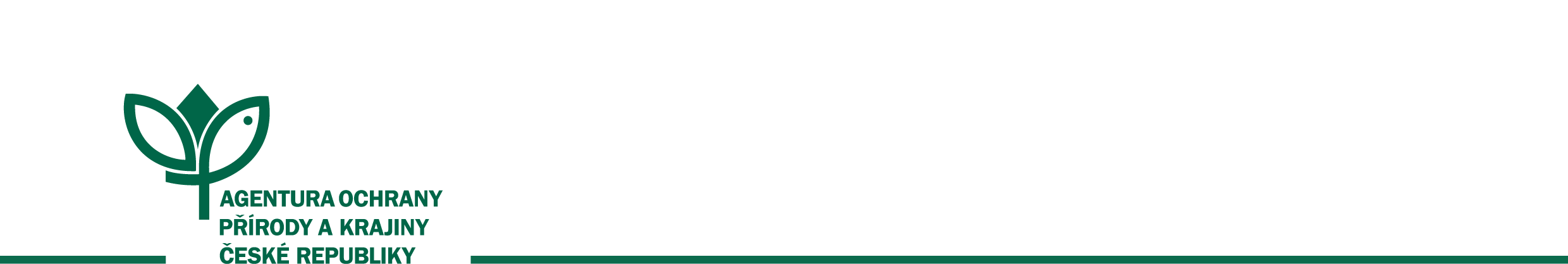 Smlouva o vypořádání závazkůuzavřená dle § 1746, odst. 2 zákona č. 89/2012 Sb., občanský zákoník, v platném znění, mezi těmito smluvními stranami:Objednatelem Česká republika -  Agentura ochrany přírody a krajiny České republikySídlo: 			Kaplanova 1931/1, 148 00 Praha 11 - Chodov  Bankovní spojení: 		ČNB Praha, Číslo účtu: 18228011/0710IČO: 			629 335 91 	DIČ: 			neplátce DPH (dále jen „objednatel“)aZhotovitelem RNDr. Pavel VlachSídlo:			 5. Května 617, 336 01 Blovice			 		Bankovní spojení: 		 XXXXXXXIČO:			 73383503DIČ: 			XXXXXX(dále jen „zhotovitel“)	I.Popis skutkového stavuSmluvní strany uzavřely dne 9. 9. 2019 smlouvu o dílo č. 09968/SOPK/19, jejímž předmětem byla Realizace studie Testování přítomnosti patogenu račího moru Aphanomyces astaci v EVL Stroupínský potok (CZ0214039), jako podklad pro plánovanou repatriaci místní populace raka kamenáče (Austropotamobius torrentium). – Etapa I. Doba plnění smlouvy byla ukončena dne 11. 11. 2019. Smluvní strany uzavřely dne 5.11.2019 dodatek ke smlouvě č. 09968/SOPK/19, jehož předmětem bylo omezení rozsahu smlouvy a vyplácené částky z důvodu zpoždění se započetím díla. Objednatel je povinným subjektem pro zveřejňování v registru smluv dle smlouvy a dodatku uvedených v ustanovení odst. 1. tohoto článku a má povinnost uzavřenou smlouvu a dodatek zveřejnit postupem podle zákona č. 340/2015 Sb., zákon o registru smluv, ve znění pozdějších předpisů. Obě smluvní strany shodně konstatují, že do okamžiku sjednání této smlouvy nedošlo k uveřejnění dodatku uvedeného v odst. 1 tohoto článku v registru smluv, a že jsou si vědomy právních následků s tím spojených.V zájmu úpravy vzájemných práv a povinností vyplývajících z původně sjednaného dodatku, s ohledem na skutečnost, že obě strany jednaly s vědomím závaznosti uzavřeného dodatku a v souladu s jejím obsahem plnily, co si vzájemně ujednaly, a ve snaze napravit stav vzniklý v důsledku neuveřejnění dodatku v registru smluv, sjednávají smluvní strany tuto novou smlouvu ve znění, jak je dále uvedeno.II.Práva a závazky smluvních stranSmluvní strany si tímto ujednáním vzájemně stvrzují, že obsah vzájemných práv a povinností, který touto smlouvou nově sjednávají, je zcela a beze zbytku vyjádřen textem původně sjednaného dodatku, který tvoří pro tyto účely přílohu této smlouvy. Smluvní strany prohlašují, že veškerá vzájemně poskytnutá plnění na základě původně sjednaného dodatku považují za plnění dle této smlouvy a že v souvislosti se vzájemně poskytnutým plněním nebudou vzájemně vznášet vůči druhé smluvní straně nároky z titulu rozšíření plnění dle původní smlouvy č. 09968/SOPK/19. Smluvní strana, která je povinným subjektem pro zveřejňování v registru smluv dle dodatku uvedeného v čl. I. odst. 1 této smlouvy, se tímto zavazuje druhé smluvní straně k neprodlenému zveřejnění této smlouvy a její kompletní přílohy v registru smluv v souladu s ustanovením § 5 zákona o registru smluv.III.Závěrečná ustanoveníTato smlouva o vypořádání závazků nabývá účinnosti dnem uveřejnění v registru smluv.Tato smlouva o vypořádání závazků je vyhotovena ve dvou stejnopisech, každý s hodnotou originálu, přičemž každá ze smluvních stran obdrží jeden stejnopis.Příloha č. 1 – Dodatek č. 1 ke smlouvě č. 09968/SOPK/19 ze dne 5.11.2019V ______________ dne ___________			V ______________ dne _____________ObjednatelZhotovitelXXXXXXXXRNDr. Pavel VlachŘeditel SOPK